Electrical Issue Forces Ravensong Aquatic Centre to CloseAn electrical issue occurred at Ravensong Aquatic Centre on Saturday night, March 14, and the facility will need to be closed until the issue can be fixed. We will provide an update as soon as we can.The closure is not related to COVID-19 which the RDN is actively monitoring.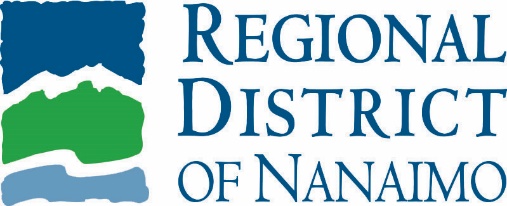 service alertMarch 14, 2020For more information, please contact:For more information, please contact:Recreation and ParksRegional District of Nanaimo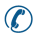 250-752-5014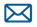 recparks@rdn.bc.caFor media inquiries, please contact:For media inquiries, please contact:Christina GrayRegional District of Nanaimo250-390-6502cgray@rdn.bc.ca